Aprendo español e inglés fácil: Verbos principalesSer o estar / To beTener/to haveHacer/to doIr/to goEspañolInglésEn tu idiomaYo soyYo estoyI am[ai am]__________________Tú eresTú estásYou are[iu ar]__________________Él esÉl estáHe is[ji is]__________________Ella esElla estáShe is[shi is]__________________Eso esEso estáIt is[et is]__________________Nosotros somosNosotros estamosWe are[iu ar]__________________Vosotros soisVosotros estáisYou are[iu ar]__________________Ellos sonEllos estánThey are[dei ar]__________________Yo tengoI have[ai jaf]__________________Tú tienesYou have[iu jaf]__________________Él tieneHe has[ji jaf]__________________Ella tieneShe has[shi jas]__________________Eso tieneIt has[et jas]__________________Nosotros tenemosWe have[iu jaf]__________________Vosotros tenéisYou have[iu jaf]__________________Ellos tienenThey have[dei jaf]__________________Yo hagoI do[ai do]__________________Tú hacesYou do[iu du]__________________Él haceHe does[ji das]__________________Ella haceShe does[shi das]__________________Eso haceIt do[et du]__________________Nosotros hacemosWe do[iu du]__________________Vosotros hacéisYou do[iu du]__________________Ellos tienenThey have[dei jaf]__________________Yo voyI go[ai gou]__________________Tú vasYou go[iu gou]__________________Él vaHe goes[ji gous]__________________Ella vaShe goes[shi gous]__________________Eso vaIt goes[et gous]__________________Nosotros vamosWe go[iu gou]__________________Vosotros vanYou go[iu gou]__________________Ellos vanThey go[dei gou]__________________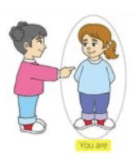 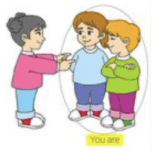 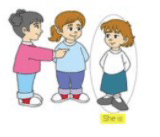 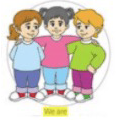 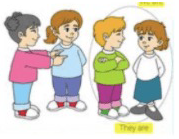 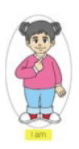 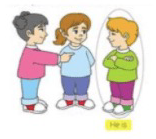 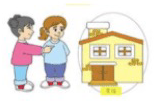 